 VIL - samordnare för:		 Markera en eller flera utbildningar 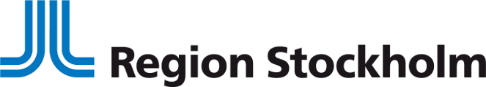 Hälso- och sjukvårdsförvaltningen UtbildningHälso- och sjukvårdsförvaltningen UtbildningAnmälan/Avanmälan VilsamordnareAnmälan/Avanmälan VilsamordnareNamnNamnNamnNamnNamnNamnAnvändarnamnE-postE-postBeställningsmottagare i KliPPJA     NEJBeställningsmottagare i KliPPJA     NEJBeställningsmottagare i KliPPJA     NEJTelefon Gäller from  Gäller from  Avanmäls from Avanmäls from Avanmäls from Bolag/förvaltning Division /Tema Klinik eller liknande ArbetsplatserAmbulanssjukvårdarutbildningArbetsterapeutprogrammet Audionomprogrammet Barnmorskeprogrammet Biomedicinska analytikerprogrammetDietistprogrammet Fysioterapeutprogrammet Instrument och sterilteknikerutbildningLogopedprogrammet Medicinska sekreterarutbildning PsykologprogrammetPsykoterapeutprogrammetRöntgensjuksköterskeprogrammetSjukhusfysikerprogrammetSjuksköterskeprogrammet Specialistprogrammet sjuksköterskaSpecialistundersköterskeutbildningVård och omsorgsprogrammet 